Coding resources webinar Wednesday 29th May 2019Jason Vearing VISUAL TO TEXT CODING INDEX PAGEThis index page provides a one-page view of the course which is to help students transition from a visual programming language to a General Purpose Programming language. It can also be used to learn fundamental programming skills and apply these to visual programming. Each video provides guidance in Scratch, Python and JavaScript. There are five lessons published so far.  A further 3 lessons are to be added over the next few weeks. Lessons include video tutorials, tasks to build simple applications together with solution codes to trace errors. Assessment ideas are also provided. 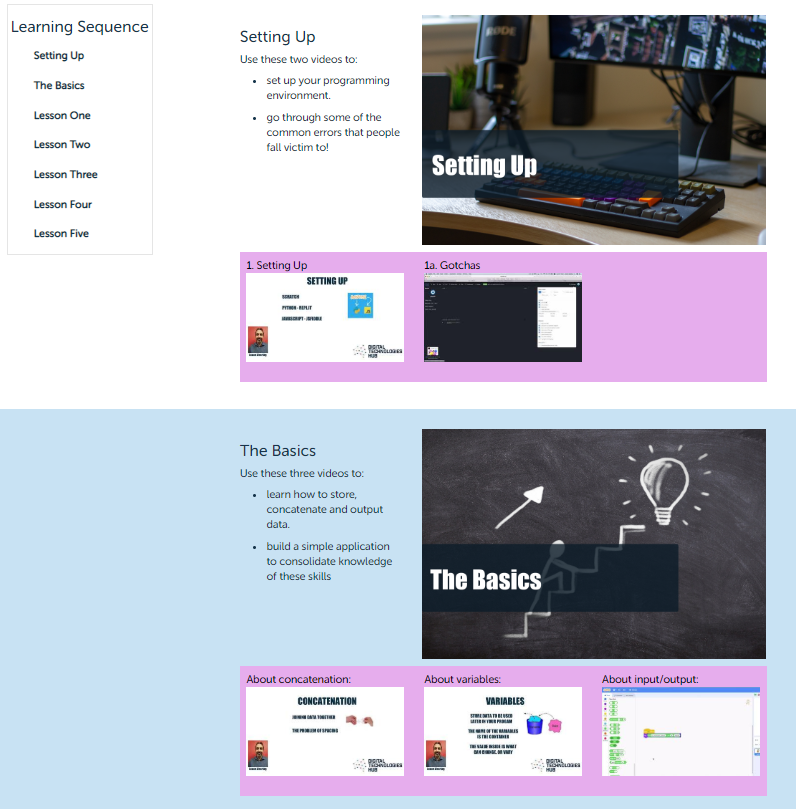 